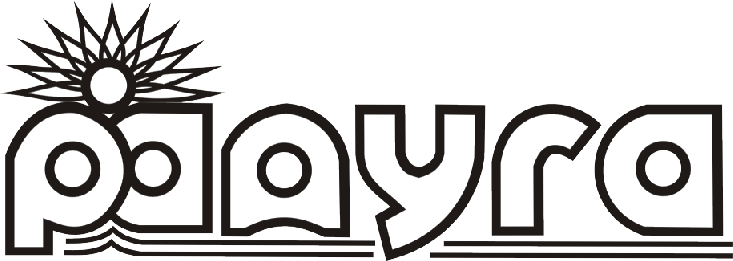 КУЛЬТУРНО-ВЫСТАВОЧНЫЙ ЦЕНТР410003, Саратов, ул. Кутякова, 18   КВЦ «Радуга», тел.:(8452) 26-21-77, 26-56-94САРАТОВСКАЯ РЕГИОНАЛЬНАЯ ОБЩЕСТВЕННАЯ ОРГАНИЗАЦИЯ«ЦЕНТР ДУХОВНОЙ КУЛЬТУРЫ»Список победителей регионального фотоконкурсадля детей старшего дошкольного возраста и младшего школьного возраста«Про бабушек, про дедушек»Дубоносова Ангелина МДОУ «ЦРР – детский сад № 177» г. СаратоваТрифонова Анастасия МДОУ «ЦРР – детский сад № 177» г. СаратоваБориц Яна МОУ «СОШ №8 Волжского района г. Саратова»Петров Тимофей МДОУ «Детский сад комбинированного вида №117» Ленинского района г. Саратова»Княгницкая Мария МДОУ «Детский сад комбинированного вида №117» Ленинского района г. СаратоваМишунина Маргарита МДОУ «Детский сад комбинированного вида №8» Фрунзенского района г. СаратоваПетрова Полина МДОУ «Детский сад комбинированного вида №8» Фрунзенского района г. СаратоваОрлов Михаил МДОУ «Детский сад №30» Кировского района г. СаратоваФомин Дмитрий МДОУ «Детский сад №30» Кировского района г. Саратова Чубанова Антонина МДОУ «Детский сад №30» Кировского района г. Саратова Седова Кира МДОУ «Детский сад комбинированного вида №222» Ленинского района г. Саратова Гурина Лукерья МДОУ «Детский сад №48» Ленинского района г. СаратоваКарпенко Артемий МДОУ «Детский сад №48» Ленинского района г. Саратова Маслов Святослав МДОУ «Детский сад №209» г. Саратова Аюпов Илья МДОУ «Детский сад №142» Ленинского района г. Саратова Симерникова Мария МДОУ «Детский сад №155» Ленинского района г. Саратова Булдакова Анастасия МДОУ «Детский сад №155» Ленинского района г. Саратова Лапшина Варвара МДОУ «Детский сад №119» г. Саратова Янбулатов Руслан МОУ «СОШ №10» Волжского района г. СаратоваТерехов Николай МДОУ «Детский сад №52» Волжского района г. СаратоваТимошенко Владислав МДОУ «Детский сад №33» Волжского района г. СаратоваСимбукова Василиса МДОУ «Детский сад №33» Волжского района г. СаратоваСкачкова Полина МДОУ «Детский сад №43» Заводского района г. СаратоваЯгудина Юля МДОУ «Детский сад №43» Заводского района г. СаратоваВоробжанский Константин МДОУ «Детский сад №173 «Тополек» г. Саратова Пастель Евангелина МДОУ «Детский сад №173 «Тополек» г. СаратоваЕрмошина Виктория МДОУ «Детский сад комбинированного вида №167» г. СаратоваКуприянов Иван МДОУ «Детский сад комбинированного вида №167» г. СаратоваБуланов Вячеслав МДОУ «Детский сад комбинированного вида №167» г. Саратова Горчаков Серафим МДОУ «Детский сад №4» г. Саратова Николаева Анна МДОУ «Детский сад компенсирующего вида №126» г. Саратова Курочкин Константин МДОУ «Детский сад компенсирующего вида №126» г. Саратова Глухов Егор МАДОУ «Детский сад «Светлячок» с. Рыбушка МО Город СаратоваКадникова Мария МДОУ «Детский сад №50» г. Саратова Дровосеков Егор МДОУ «ЦРР-детский сад №255» Ленинского района г. Саратова Алпатов Павел МДОУ «ЦРР-детский сад №255» Ленинского района г. Саратова Колесников Егор МДОУ «Детский сад №235» Октябрьского района г. Саратова Грачева Элина МДОУ «Детский сад комбинированного вида №239» Ленинского района г. Саратова Китаев Роман МДОУ «ЦРР-детский сад №101 «Жар-птица» Волжского района г. Саратова Кочергин Глеб МОУ «Гимназия №5» Заводского района г. СаратоваРокало Павел МАОУ «Гимназия №31» Кировского района г. СаратоваБелова Виктория МАОУ «Гимназия №31» Кировского района г. Саратова Аникин Степан МАОУ «Гимназия №31» Кировского района г. Саратова Толмачёва Яна МОУ «Гимназия №34» Заводского района г. Саратова Фимченко Александра МОУ «Гимназия №34» Заводского района г. Саратова Кереселидзе Софья МОУ «Гимназия №34» Заводского района г. Саратова Зиновьева Ксения МОУ «Гимназия №34» Заводского района г. СаратоваМиргородский Николай МОУ «СОШ №61-образовательный комплекс» Ленинского района г. СаратоваПономарев Михаил МАОУ «СОШ №51» г. Саратова Пенькова Ксения МАОУ «СОШ №51» г. СаратоваЗубкина Кира МАОУ «СОШ №51» г. Саратова Рахматуллина София МОУ «Национальная (татарская) гимназия им. Героя Советского Союза Г.Г. Рамаева» г. Саратова Махметов Амир МОУ «Национальная (татарская) гимназия им. Героя Советского Союза Г.Г. Рамаева» г. Саратова Куркаева Самира МОУ «Национальная (татарская) гимназия им. Героя Советского Союза Г.Г. Рамаева» г. Саратова Дебердеев Умар МОУ «Национальная (татарская) гимназия им. Героя Советского Союза Г.Г. Рамаева» г. СаратоваГусейнова Самира МОУ «Национальная (татарская) гимназия им. Героя Советского Союза Г.Г. Рамаева» г. Саратова Аубекеров Богдан МОУ «Гимназия №5» г. Саратов Ратманов Егор МОУ «Лицей №53» Заводского района г. Саратова Черных Анна МОУ «Лицей №53» Заводского района г. Саратова Бурмагина Алина МОУ «Лицей №53» Заводского района г. Саратова Соснова Алиса МОУ «Лицей №53» Заводского района г. Саратова Боровкова Анастасия МОУ «Лицей №53» Заводского района г. Саратова Заматырин Кирилл МОУ «Лицей №53» Заводского района г. Саратова Ивлиева Софья МАДОУ-Детский сад №19 «Светлячок» г. Балаково Левченко Марина МАДОУ детский сад №6 «Тополек» г. Балаково Меньшонкова Милана МАДОУ детский сад №6 «Тополек» г. Балаково Майорова Арина МАДОУ детский сад №6 «Тополек» г. Балаково Голубев Иван МАДОУ детский сад №13 «Жемчужинка» г. Балаково Мажуга Кристина МАДОУ детский сад №13 «Жемчужинка» г. Балаково Баранов Женя МАДОУ детский сад №13 «Жемчужинка» г. Балаково Шмидт Артем МАДОУ детский сад №13 «Жемчужинка» г. Балаково Веденеев Сергей МАДОУ детский сад №13 «Жемчужинка» г. Балаково Подпоринов Глеб МАДОУ детский сад №13 «Жемчужинка» г. Балаково Карпов Александр МАДОУ детский сад №13 «Жемчужинка» г. Балаково Лёжикова Валерия МАДОУ детский сад №13 «Жемчужинка» г. Балаково Суслова Арина МДОУ «Детский сад «Радуга» с. Хоперское Балашовского района Атапин Кирилл МДОУ «Детский сад «Радуга» с. Хоперское Балашовского района Климов Александр МБДОУ «Детский сад р.п. Свободный Базарно-Карабулакского района» Штуко София МДОУ ВМР «Детский сад №16 «Кораблик» г. Вольска Матвеева Софья МДОУ ВМР «Детский сад №16 «Кораблик» г. Вольска Кучеренко Валера МОУ СОШ №4 СП МДОУ детский сад №6 г. Маркса Губарев Марк МОУ СОШ №4 СП МДОУ детский сад №6 г. Маркса Протецкий Артем МДОУ «Детский сад №72» Энгельсского района Павлова Алена МДОУ детский сад с. Раскатово Марксовского района Фабрина Владислава МДОУ детский сад с. Раскатово Марксовского района Касай Елизавета МДОУ «Детский сад с. Узморье» Энгельсского района Касай Никита МДОУ «Детский сад с. Узморье» Энгельсского районаЗолотарёва Ксения Дошкольное отделение МОУ СОШ №2 г. Хвалынска Старкова Валерия МАДОУ «Детский сад комбинированного вида №50 «Тополек» г. Балаково Усенина Мария МДОУ «Детский сад комбинированного вида №7 «Солнышко» г. ЕршоваТкаченко Алина МОУ-СОШ №3 им. Л.Г. Венедиктовой СП детский сад №1 г. Маркса Балабанова Полина МОУ-СОШ №3 им. Л.Г. Венедиктовой СП детский сад №1 г. Маркса Муравлев Захар МОУ-СОШ №3 им. Л.Г. Венедиктовой СП детский сад №1 г. Маркса Седова Евдокия МОУ-СОШ №3 им. Л.Г. Венедиктовой СП детский сад №1 г. Маркса Матуцина Милана МАДОУ «Детский сад №3» Энгельсского районаСалдин Сергей МАДОУ «Детский сад №14» Энгельсского района Агаркова Мария МДОУ «Детский сад «Колокольчик» Саратовского района  Раилова Серижа МДОУ «Детский сад «Колокольчик» Саратовского района  Филатов Леонид МОУ «СОШ №72» Ленинского района г. СаратоваСмагина Вика МБДОУ детский сад «Светлячок» г. АркадакаКозлов Роман МБДОУ «Детский сад «Чайка» г. АркадакаЭльдерова Карина МОУ СОШ с. Озёрное Аткарского районаТитаев Михаил МОУ СОШ №3 г. Аткарска им. Героя Советского Союза Антонова В.С. СП Детский сад «Улыбка»Бакулина Анастасия МБДОУ «Детский сад №3 «Светлячок» р.п. Базарный КарабулакДубовицкий Даниил МБДОУ «Детский сад №5 «Радость» р.п. Базарный КарабулакПозеловская Анна МАДОУ «Детский сад компенсирующего вида №1» г. БалаковоСтародубова Софья МАДОУ «Детский сад компенсирующего вида №1» г. БалаковоШукшинцева Маргарита МАДОУ «Детский сад компенсирующего вида №1» г. БалаковоМаслова Виктория МАДОУ «Детский сад комбинированного вида №5 «Умка» г. БалаковоИкерт Илья МАДОУ «Детский сад комбинированного вида №5 «Умка» г. БалаковоБуторин Лев МАДОУ «Детский сад №7 «Улыбка» г. БалаковоЛукьянов Миша МАДОУ «Детский сад №11 «Сказка» г. БалаковоБобрешова Лиза МАДОУ «Детский сад №11 «Сказка» г. БалаковоЛычагов Саша МАДОУ «Детский сад №11 «Сказка» г. БалаковоШестаков Максим МАДОУ «Детский сад №11 «Сказка» г. БалаковоЕршов Константин МАДОУ «Детский сад №17 «Затейники» г. БалаковоВолодина Катя МАДОУ «Детский сад комбинированного вида №41 «Березка» г. БалаковоЕжов Алексей МАДОУ «Детский сад №57 «Радужный мир» г. БалаковоМайорова Катя МАДОУ «Детский сад №72 г. БалаковоКузьмина Мария МАОУ Гимназия №2 г. БалаковоРыдаев Марк МАДОУ ЦРР-детский сад «Страна чудес» г. БалаковоЛихманова Мария МАДОУ ЦРР-детский сад «Страна чудес» г. БалаковоСтаростенко Анастасия МАДОУ ЦРР-детский сад «Страна чудес» г. БалаковоЛызина Алиса МАДОУ ЦРР-детский сад «Страна чудес» г. БалаковоХаборский Егор МАДОУ ЦРР-детский сад «Страна чудес» г. БалаковоМихеева Владислава МАДОУ ЦРР-детский сад «Страна чудес» г. БалаковоСыкало Егор МДОУ детский сад «Елочка» г. БалашоваТимофеева Валерия МДОУ детский сад «Елочка» г. БалашоваСурков Михаил МДОУ «Детский сад комбинированного вида «Звездочка» г. БалашоваПозорова Анна МДОУ «Детский сад комбинированного вида «Ландыш» г. БалашоваВащенко Дарина МДОУ «Детский сад комбинированного вида «Звездочка» г. БалашоваСавкина Елизавета МДОУ «Детский сад «Лучик» г. БалашоваМаркарян София МАДОУ «Детский сад комбинированного вида «Пчёлка» г. БалашоваБуров Вова МДОУ «Детский сад «Зернышко» с. Репное Балашовского районаПушкаренко Дмитрий МДОУ «Детский сад «Сказка» с. Тростянка Балашовского районаПафнутов Вадим МАДОУ «Детский сад комбинированного вида «Юбилейный» г. БалашоваКалашников Михаил МАДОУ «Детский сад комбинированного вида «Юбилейный» г. БалашоваЛевина Анастасия МАДОУ «Детский сад комбинированного вида «Юбилейный» г. БалашоваНайман Михаил МАДОУ «Детский сад комбинированного вида «Юбилейный» г. БалашоваКарпова Варвара МАДОУ «Детский сад комбинированного вида «Юбилейный» г. БалашоваШестаков Матвей МАДОУ «Детский сад комбинированного вида «Юбилейный» г. БалашоваБровко Ульяна МДОУ ВМР «Детский сад комбинированного вида №1 «Ласточка» г. ВольскаИсаев Дамир МДОУ «Детский сад №10 «Звездочка» г. ВольскаКулушева Ясмина МДОУ детский сад «Аленушка» р.п. ДергачиЛямзин Тимофей МДОУ детский сад «Сказка» р.п. ДергачиЮсубова Теона МДОУ детский сад «Тополёк» р.п. ДергачиКочнева Екатерина МДОУ детский сад №3 «Березка» р.п. ЕкатериновкаСпицина Алиса МДОУ «Детский сад №12» г. КалининскаГордеева Василиса МДБОУ «Детский сад №15 г. Красноармейска»Бондаренко Иван МБДОУ- детский сад «Радуга» р.п. Лысые ГорыКопнова Тамара МДОУ детский сад «Ромашка» р.п. Мокроус Фёдоровского районаЛитовченко Яна МДОУ детский сад «Ромашка» р.п. Мокроус Фёдоровского районаБекетова Элина МДОУ «Детский сад №4 «Дружба» г. НовоузенскаЕремеев Максим МДОУ «Детский сад №4 «Дружба» г. НовоузенскаЯкунина София МДОУ «Детский сад №4 «Дружба» г. НовоузенскаКудряшов Александр МДОУ «Детский сад №15» г. ПугачеваМонакова Соня МБДОУ «Детский сад №5 р.п. РовноеЛевицкая Мария МДОУ «ЦРР-детский сад №1 «Мечта» г. РтищевоПолещук Владислав МДОУ «Детский сад п. Пробуждение» Энгельсского районаПоплетанный Василий МДОУ детский сад №5 г. ХвалынскаЛосев Артем МБДОУ -детский сад №119 р.п. Пушкино Советского районаРыхлов Тимофей МДОУ «Детский сад с. Михайловка» Саратовского районаЕфанов Родион МОУ «СОШ №72» Ленинского района г. СаратоваБидный Никита МОУ «СОШ №72» Ленинского района г. СаратоваСуровешкин Сергей МОУ «СОШ №72» Ленинского района г. СаратоваМаштакова Амина МДОУ «Детский сад №194» Ленинского района г. СаратоваГаранова Стефания МБДОУ «Детский сад с. Алексеевка» Базарно-Карабулакского районаСиницын Артём МБДОУ «Детский сад с. Лесная Нееловка» Базарно-Карабулакского районаЗобков Иван МБДОУ «Детский сад с. Лесная Нееловка» Базарно-Карабулакского районаПоварнин Платон МДОУ детский сад комбинированного вида «Зернышко» г. Балашова